                                             Программирование пультов
Управление приводом от одной кнопки пульта радиоуправления (Рис. 6) осуществляется в режиме пошагового управления (соответствует последовательности действий …Открыть - Стоп – Закрыть – Стоп…). Для того чтобы обеспечить управление приводом от пульта радиоуправления, код кнопки пульта должен быть внесен в память блока управления (таблица 7).
Рис. 6. Пульт радиоуправления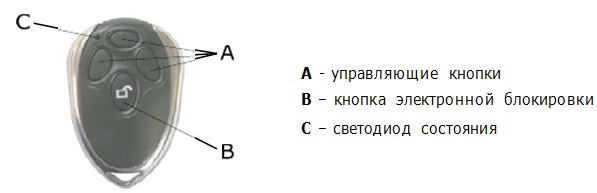 Таблица 7. Запоминание и стирание пультов радиоуправленияДействияДействияA) Внесение пульта в память блока управленияA) Внесение пульта в память блока управления-1Нажмите кнопку «CODE»2После появления на индикаторе надписи «Su» нажмите на 1…2с выбранную вами кнопку на пульте радиоуправления (одну из кнопок A, рис. 6)3Повторно нажмите на 1…2с ту же кнопку на пульте радиоуправления. На индикаторе кратковременно замигает надпись «Su», после чего блок управления перейдет в режим ожидания-B) Удаление пультов из памяти блока управленияB) Удаление пультов из памяти блока управления-1Нажмите и удерживайте кнопку «CODE» в течение 8 секунд, до появления на индикаторе надписи «dL», которая подтверждает удаление из памяти блока управления всех внесенных в него пультов (кодов)2Отпустите кнопку «CODE», после чего привод перейдет в режим ожидания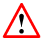 Если при настройках в течение 20с не будет подтверждено новое выбранное значение, блок управления перейдет в режим ожидания и не сохранит его.Если пульт утерян, во избежание несанкционированного проникновения в помещение, необходимо стереть все коды из памяти радиоприемника блока управления и заново запрограммировать все пульты.